Выписка из реестра лицензий на осуществление образовательной деятельности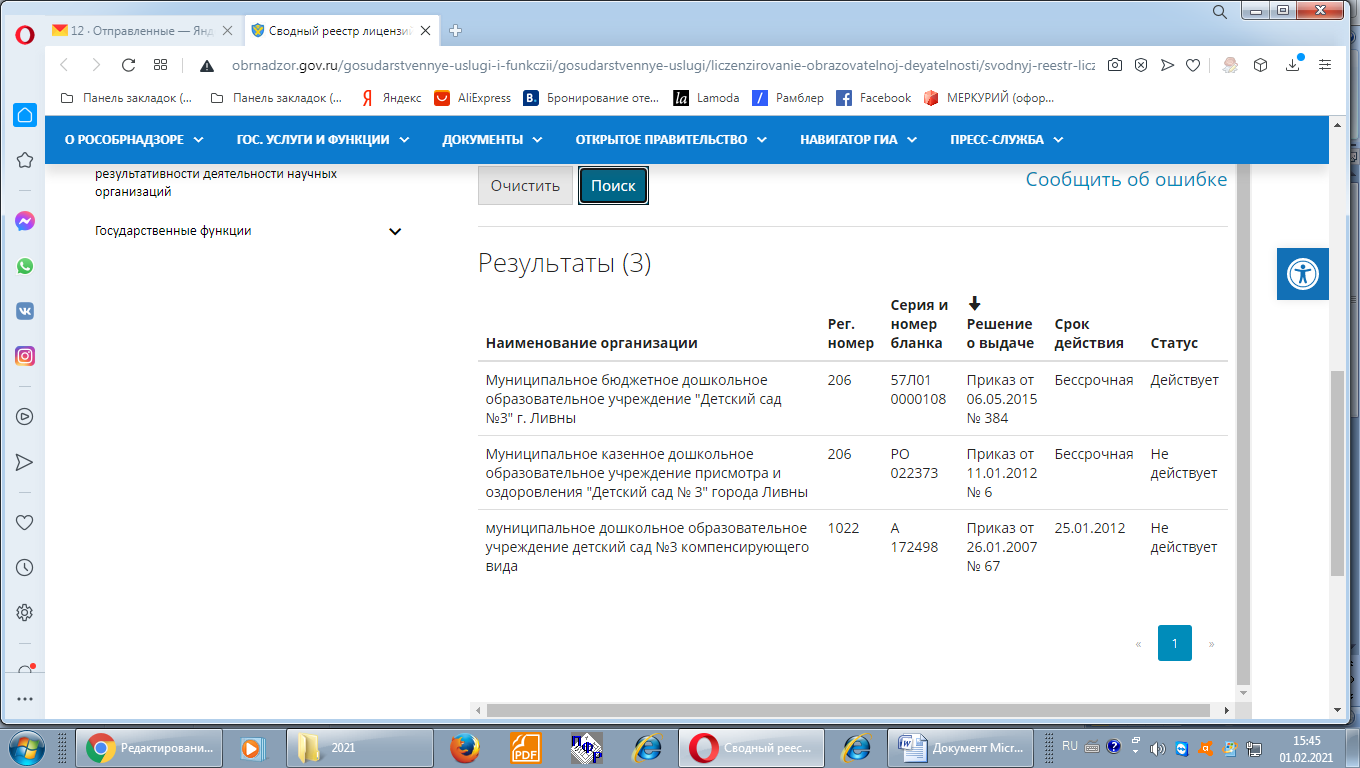 